2019年度四川省公安厅交通警察总队部门决算目  录公开时间：2020年9月3日第一部分 部门概况一、基本职能及主要工作二、机构设置第二部分度部门决算情况说明一、收入支出决算总体情况说明二、收入决算情况说明三、支出决算情况说明四、财政拨款收入支出决算总体情况说明五、一般公共预算财政拨款支出决算情况说明六、一般公共预算财政拨款基本支出决算情况说明七、“三公”经费财政拨款支出决算情况说明八、政府性基金预算支出决算情况说明九、 国有资本经营预算支出决算情况说明   十、其他重要事项的情况说明	第三部分 名词解释第四部分 附件附件1附件2第五部分 附表一、收入支出决算总表二、收入决算表三、支出决算表四、财政拨款收入支出决算总表五、财政拨款支出决算明细表六、一般公共预算财政拨款支出决算表七、一般公共预算财政拨款支出决算明细表八、一般公共预算财政拨款基本支出决算表九、一般公共预算财政拨款项目支出决算表十、一般公共预算财政拨款“三公”经费支出决算表十一、政府性基金预算财政拨款收入支出决算表十二、政府性基金预算财政拨款“三公”经费支出决算表十三、国有资本经营预算支出决算表第一部分 部门概况一、基本职能及主要工作（一）主要职能四川省公安厅交通警察总队在公安厅直接领导下，行使以下职权：（1）掌握全省道路交通安全情况，拟订全省道路交通安全管理政策、规定；（2）指导、监督全省公安交警系统依法查处道路交通违法行为、处理道路交通事故、维护道路交通安全秩序和公路治安秩序；（3）指导、监督机动车(不含拖拉机)登记、安全检验和驾驶人考试发证工作；（4）组织、指导道路交通安全宣传教育工作；（5）负责剧毒化学品的跨省(区、市)道路运输审批，指导全省公安机关对民用爆炸物品、剧毒化学品、易制毒化学品的道路运输审批；（6）组织、指导道路交通管理科技工作；（7）指导全省公安交警系统参与城市建设、道路交通和安全设施的规划；(8)负责全省高速公路道路交通安全和治安专项工作。（二）2019年重点工作完成情况2019年，全省公安交警紧紧围绕厅党委“一三五七”发展战略，紧扣新中国成立70周年大庆安保维稳主线，紧盯城市道路、高速公路、农村道路“三大主战场”，坚持公路安全与城市畅通并重，业务工作与队伍建设并重的工作原则，深入统筹推进事故预防、秩序管控、改革服务、队伍建设等中心工作，重点任务推进有力，保质保量完成年初省厅下达的5项工作任务，9、10月关键阶段在部交管局事故综合评价制度考评排名居全国前列，实现了厅党委提出的“一流方阵”目标；大庆安保维稳有力，大庆期间全省公安交警全力以赴投入工作，道路交通总体安全畅通，较大交通事故起数和死亡人数同比“双下降”，在省厅70周年专项表彰中荣立集体二等功，总队机关和高速公路支队共有18个集体、81名个人立功受奖；安全形势稳控有力，截止12月10日，全省发生一次死亡3人事故、5人事故同比下降15.56%、62.5%，未发生10人以上重特大道路交通事故，创近年来新低。二、机构设置四川省公安厅交通警察总队下属二级预算单位4个，其中行政单位3个，参照公务员法管理的事业单位0个，其他事业单位1个。纳入交警总队2019年度部门决算编制范围的二级预算单位包括：1.总队机关2.机动车安全检测中心3.总队财务处4.高速公路支队第二部分 2019年度部门决算情况说明 一、 收入支出决算总体情况说明        2019年度收、支总计64020.02万元（本年收入64020.0万元；本年支出63462.18万元，年末结转和结余557.84万元）。与2018年相比，收、支总计减少7338.46万元，下降10.28%。主要变动原因一是基建支出减少；二是因车管业务下放，车管成本支出减少；三是按照省政府安排，压减一般性支出。但是，因国家“执法勤务警员职级序列”和“警务技术职务序列”改革，    相应增加了民警工资福利经费支出。 单位：万元（图1：收、支决算总计变动情况图）（柱状图）二、收入决算情况说明2019年本年收入合计64020.02万元，其中：一般公共预算财政拨款收入63838.52万元，占99.72%；其他收入181.50万元，占0.28%。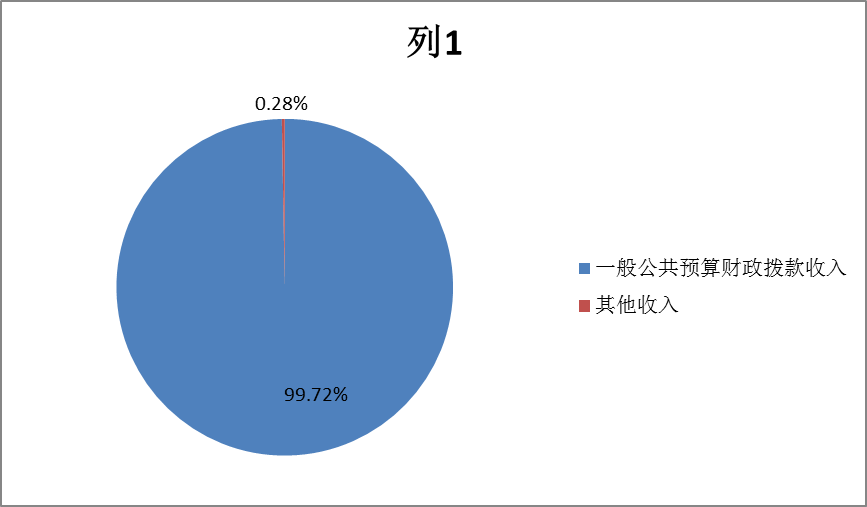 单位：万元（图2：收入决算结构图）（饼状图）三、支出决算情况说明2019年本年支出合计63462.18万元，其中：基本支出31364.56万元，占49.42%；项目支出32097.62万元，占50.58%。单位：万元（图3：支出决算结构图）（饼状图）四、财政拨款收入支出决算总体情况说明2019年财政拨款收、支总计63838.52万元（本年收入63838.52万元，本年支出63332.70万元，年末财政拨款结转和结余505.82万元）。与2018年相比，财政拨款收、支总计减少7519.96万元，下降10.54%、减少6369.25万元，下降9.1%。主要变动原因一是基建支出减少；二是因车管业务下放，车管成本支出减少；三是按照省政府安排，压减一般性支出。但是，因“执法勤务警员职级序列”和“警务技术职务序列”改革，民警工资套改，相应增加工资福利支出等人员经费支出、因新招录民警221人，增加人员支出、因高速公路业务技术用房建设增加支出。单位：万元（图4：财政拨款收、支决算总计变动情况）（柱状图）五、一般公共预算财政拨款支出决算情况说明（一）一般公共预算财政拨款支出决算总体情况2019年一般公共预算财政拨款支出63332.70万元，占本年支出合计的71.07%。与2018年相比，一般公共预算财政拨款减少6369.25万元，减少9.1%，主要原因：一是基建支出减少；二是因车管业务下放，车管成本支出减少；三是按照省政府安排，压减一般性支出。单位：万元（图5：一般公共预算财政拨款支出决算变动情况）（柱状图）（二）一般公共预算财政拨款支出决算结构情况2019年一般公共预算财政拨款支出63332.70万元，主要用于以下方面：公共安全（类）支出56932.25万元，占89.89%；教育支出（类）7.89万元，占0.01%；社会保障和就业（类）支出1925.89万元，占3.04%；卫生健康（类）支出1717.45万元，占2.71%；住房保障（类）支出2741.22万元，占4.33%，灾害防治及应急管理（类）支出8万元，占0.01%。      单位：万元（图6：一般公共预算财政拨款支出决算结构）（饼状图）（三）一般公共预算财政拨款支出决算具体情况2019年一般公共预算支出决算数为63332.7，完成预算71.07%。其中：1. 公共安全支出（类）公安（款）行政运行（项）:支出决算为支出决算为24899.95万元，完成预算94.32%，决算数小于预算数的主要原因是一是厉行节约，严格控制支出；二按照省政府安排，压减一般性支出。一般行政管理事务（项）：支出决算为14569.03万元，完成预算81.63%，决算数小于预算数的主要原因是增加省本级债券安排的公安厅交警总队监控系统建设项目支出，增加辅警经费支出，减少车管成本支出。信息化建设（项）：11821.62万元，完成预算37.26%，决算数小于预算的主要原因是按合同进度支付；执法办案（项）：支出决算为5569.49万元，完成预算93%，决算数小于预算数的主要原因是按照例行节约要求，严格控制支出。事业运行（项）：支出决算为72.16万元，完成预算80.19%，决算数小于预算的主要原因是2019年1名在职非参公事业人员辞职。2. 教育（类）进修及培训（款）培训支出（项）:支出决算为7.89万元，完成预算43.83%，决算数小于预算数的主要原因是按照例行节约要求，严格控制支出。3. 社会保障和就业（类）行政单位离退休（款）未归口管理的行政单位离退休（项）:支出决算为178.36万元，完成预算84.08%，决算数小于预算数的主要原因是交警总队5人调出及退休，高速支队7人离职及退休；机关事业单位基本养老保险缴费支出（项）：支出决算为1696.73万元，完成预算81.62%，决算数小于预算数的主要原因是交警总队5人调出及退休，高速支队7人离职及退休；机关事业单位职业年金缴费支出（项）：支出决算为22.36万元，完成预算100%；抚恤（款）死亡抚恤（项）：支出决算为28.44万元，完成预算100%。4.卫生健康（类）行政事业单位医疗（款）行政单位医疗（项）:支出决算为1450.8万元，完成预算99.84%，决算数小于预算数的主要原因是交警总队5人调出及退休，高速支队7人离职及退休；事业单位医疗（项）：支出决算为6.48万元，完成预算数100%；公务员医疗补助（项）：260.17万元，完成预算数100%。5.住房保障支出（类）住房改革支出（款）住房公积金（项）：支出决算为1651.49万元，完成预算100%，购房补贴（项）：1089.73万元，完成预算100%。6. 灾害防治及应急管理支出（类）应急管理事务（款）其他应急管理支出（项）：支出决算数为8万元，完成预算100%。六、一般公共预算财政拨款基本支出决算情况说明	2019年一般公共预算财政拨款基本支出31364.56万元，其中：人员经费23419.49万元，主要包括：基本工资、津贴补贴、奖金、绩效工资、机关事业单位基本养老保险缴费、职业年金缴费、其他社会保障缴费、其他工资福利支出、抚恤金、奖励金、住房公积金、其他对个人和家庭的补助支出等。
　　日常公用经费7945.07万元，主要包括：办公费、印刷费、咨询费、手续费、水费、电费、邮电费、取暖费、物业管理费、差旅费、因公出国（境）费用、维修（护）费、租赁费、会议费、培训费、公务接待费、劳务费、委托业务费、工会经费、福利费、公务用车运行维护费、其他交通费、其他商品和服务支出、办公设备购置、专用设备购置、信息网络及软件购置更新、其他资本性支出等。七、“三公”经费财政拨款支出决算情况说明（一）“三公”经费财政拨款支出决算总体情况说明2019年“三公”经费财政拨款支出决算为3462.95万元，完成预算85.22%，决算数小于预算数的主要原因是按照厉行节约要求，严格控制“三公”经费支出。（二）“三公”经费财政拨款支出决算具体情况说明2019年“三公”经费财政拨款支出决算中，因公出国（境）费支出决算5.26万元，占0.15%；公务用车购置及运行维护费支出决算3451.74万元，占99.68%；公务接待费支出决算5.95万元，占0.17%。具体情况如下：     单位：万元（图7：“三公”经费财政拨款支出结构）（饼状图）1.因公出国（境）经费支出5.26万元，完成预算52.6%。全年安排因公出国（境）团组2次，出国（境）2人。因公出国（境）支出决算比2018年增加5.26万元，增长100%。主要原因是参加上级单位组织的警务交流及交通管理培训工作。四川省公安厅赴斐济警务交流团执行警务交流任务，智能交通管理技术培训团赴日本执行智能交通管理技术任务，通过交流学习，借鉴了外国先进的交通管理模式以及如何将智能管理技术运用到交通管理中去，有利于加强我省道路交通安全管理工作的推进。2.公务用车购置及运行维护费支出3451.74万元,完成预算86.15%。公务用车购置及运行维护费支出决算比2018年增加240.58万元，增长7.5%。主要原因为2019年高速公路支队新增大队，新增管辖公里数，财政厅增加高速公路支队公务用车运行维护费预算。其中：公务用车购置支出1050万元。全年按规定更新购置公务用车60辆，金额1050万元。截至2019年12月底，单位共有公务用车593辆，其中：执法执勤用车593辆。公务用车运行维护费支出2401.74万元。主要用于交警总队机关、全省高速公路七个支队及76个基层大队的日常巡逻、事故处理、案件办理等执法执勤用车和特种车辆所需的公务用车燃料费、维修费、过路过桥费、保险费等支出。3.公务接待费支出5.95万元，完成预算12.66%。公务接待费支出决算比2018年减少2.57万元，下降30.16%。主要原因是按照厉行节约要求，严格控制公务接待费支出。国内公务接待支出5.95万元，主要用于执行公务、开展业务活动开支的交通费、住宿费、用餐费等。国内公务接待41批次，425人次（不包括陪同人员），共计支出5.95万元，具体内容包括：因公调研、学习考察。八、政府性基金预算支出决算情况说明2019年政府性基金预算拨款支出0万元。国有资本经营预算支出决算情况说明2019年国有资本经营预算拨款支出0万元。十、其他重要事项的情况说明（一）机关运行经费支出情况2019年，交警总队机关运行经费支出7943.63万元，比2018年增加3935.40万元，增长98.18%。主要原因是2019年将原项目支出的通用项目纳入公用经费-非定额公用经费核算。（二）政府采购支出情况2019年，我单位政府采购支出总额15614.61万元，其中：政府采购货物支出5934.68万元、政府采购服务支出9679.93万元。主要用于公安厅战训基地物业管理、高速勤务装备采购、信息化建设等。授予中小企业合同金额4000.66万元，占政府采购支出总额的25.62%，其中：授予小微企业合同金额2084.84万元，占政府采购支出总额的13.35%。（三）国有资产占有使用情况截至2019年12月31日，交警总队共有车辆593辆，其中：执勤执法用车593辆，主要是用于交警总队机关、全省高速公路七个支队及76个基层大队的日常巡逻、事故处理、案件办理。单价50万元以上通用设备61台（套），单价100万元以上专用设备33台（套）。（四）预算绩效管理情况根据预算绩效管理要求，本单位对28个项目编制了绩效目标，预算执行过程中选取28个项目开展绩效监控，年终执行完毕后，对28个项目开展了绩效目标完成情况自评。本部门按要求对2019年部门整体支出开展绩效自评，从评价情况来看，总队部门绩效目标要素完整、细化量化，支出控制较好，自评公开准确、及时，对评价中存在的问题及时整改，并将绩效评价结果运用于次年预算编制。本部门还自行组织了1个项目支出绩效评价，从评价情况来看，总队“中国交通频道·四川”项目整体情况评价良好。该项目支出绩效目标较明确，决策依据较充分，财务管理和组织实施较规范，在宣传道路交通法律法规，让道路参与者及时了解道路交通情况等方面发挥了重要作用，完成了项目预期目标。经综合评价，2019年“中国交通频道·四川”项目绩效评价得分为89分。1.项目绩效目标完成情况
    本部门在2019年度部门决算中反映总队“中国交通频道·四川”项目、成都铁路公安局交通管理处专项经费项目等5个项目绩效目标实际完成情况。其中：（1）财务处“中国交通频道·四川”项目绩效目标完成情况综述。项目全年预算数133.12万元，执行数为99.84万元，完成预算的75%。主要用于道路交通法治宣传教育，项目的开展有利于提高道路交通参与者的道路安全意识，减少道路交通违法行为的发生，成为四川交警与交通参与者紧密联系的重要桥梁。（2）总队机关“成都铁路公安局交通管理处专项经费”项目绩效目标完成情况综述。项目全年预算数130万元，执行数为127.86万元，完成预算的98.35%。成铁交管处利用“双微”平台以及与地方电视台主动联系，利用前期申请的专项宣传经费购买宣传品、制作专题执法宣传片，宣传道路交通安全知识，提高交通参与者守法遵法意识，提高群众满意度，群众满意度达到90%。成都东客站抓拍项目投入使用以来对缓堵保畅工作提供有力支撑，起到良好社会效益。（3）财务处“车管成本”项目绩效目标完成情况综述。项目全年预算数2287.00万元，执行数为2278.05万元，完成预算的99.61%。通过该项目的实施，能够保证全省机动车登记业务工作的正常开展，让群众及时领取号牌，服务群众，满足群众办理机动车登记业务需求，一车一副。（4）高速支队“专项整治及宣传经费”项目绩效目标完成情况综述。项目全年预算数1270.00万元，执行数为1168.79万元，完成预算的92.03%。通过印制交通安全宣传横幅和交通安全宣传手册、制作交通提示牌、媒体播放等各类宣传手段，加大违法专项整治和交通安全宣传力度，提升交通参与者的安全意识，全省高速公路通行秩序得到进一步提升。（5）高速支队“办案经费”项目绩效目标完成情况综述。项目全年预算数1493.00万元，执行数为1371.19万元，完成预算的91.84%。通过项目的实施，完成全省省管高速公路交通事故案件调查处理、治安案件调查处理、刑事案件侦查处理等。维护全省高速公路通行秩序安全畅通，治安形势良好，保障人民生命财产安全。项目绩效目标完成情况表
(2019年度)项目绩效目标完成情况表
(2019年度)2.部门绩效评价结果本部门按要求对2019年部门整体支出绩效评价情况开展自评，《四川省公安厅交通警察总队部门2019年部门整体支出绩效评价报告》见附件（附件1）。本部门自行组织对中国交通频道·四川项目开展了绩效评价，《中国交通频道·四川项目绩效评价报告》见附件（附件2）。第三部 名词解释1.财政拨款收入：指单位从同级财政部门取得的财政预算资金。2.年初结转和结余：指以前年度尚未完成、结转到本年按有关规定继续使用的资金。3.结余分配：指事业单位按照事业单位会计制度的规定从非财政补助结余中分配的事业基金和职工福利基金等。4、年末结转和结余：指单位按有关规定结转到下年或以后年度继续使用的资金。5.公共安全支出（类）公安（款）行政运行（项）：指行政单位的基本支出。6.公共安全支出（类）公安（款）道路交通管理（项）：指各级公安机关开展各类道路交通管理工作的支出。7.公共安全支出（类）公安（款）事业运行（项）：指事业单位的基本支出。8.社会保障和就业支出（类）行政事业单位离退休（款）未归口管理的行政单位离退休（项）：指未实行归口管理的行政单位开支的离退休支出。9.社会保障和就业支出（类）行政事业单位离退休（款）机关事业单位基本养老保险缴费支出（项）：指机关事业单位实施养老保险制度由单位缴纳的基本养老保险费支出。10.社会保障和就业支出（类）行政事业单位离退休（款）机关事业单位职业年金缴费支出（项）：指机关事业单位实施养老保险制度由单位实际缴纳的职业年金支出。11.医疗卫生与计划生育支出（类）行政事业单位医疗（款）行政单位医疗（项）：指财政部门集中安排的行政单位基本医疗保险缴费经费，未参加医疗保险的行政单位的公费医疗经费。12.医疗卫生与计划生育支出（类）行政事业单位医疗（款）公务员医疗补助（项）：指财政部门集中安排的公务员医疗补助经费。13．住房保障支出（类）住房改革支出（款）住房公积金（项）：指反应行政事业单位按人力资源和社会保障部、财政部规定的基本工资和津贴补贴以及规定比例为职工缴纳的住房公积金。14．住房保障支出（类）住房改革支出（款）购房补贴（项）：指按房改政策规定，行政事业单位向符合条件职工发放的用于购买住房的补贴。15.基本支出：指为保障机构正常运转、完成日常工作任务而发生的人员支出和公用支出。16.项目支出：指在基本支出之外为完成特定行政任务和事业发展目标所发生的支出。17.经营支出：指事业单位在专业业务活动及其辅助活动之外开展非独立核算经营活动发生的支出。18.“三公”经费：指部门用财政拨款安排的因公出国（境）费、公务用车购置及运行费和公务接待费。其中，因公出国（境）费反映单位公务出国（境）的国际旅费、国外城市间交通费、住宿费、伙食费、培训费、公杂费等支出；公务用车购置及运行费反映单位公务用车车辆购置支出（含车辆购置税）及租用费、燃料费、维修费、过路过桥费、保险费等支出；公务接待费反映单位按规定开支的各类公务接待（含外宾接待）支出。19.机关运行经费：为保障行政单位（含参照公务员法管理的事业单位）运行用于购买货物和服务的各项资金，包括办公及印刷费、邮电费、差旅费、会议费、福利费、日常维修费、专用材料及一般设备购置费、办公用房水电费、办公用房取暖费、办公用房物业管理费、公务用车运行维护费以及其他费用。第四部分 附件附件1四川省公安厅交通警察总队部门整体支出绩效自评报告根据《中共四川省委 四川省人民政府关于全面实施预算绩效管理的实施意见》及《财政厅关于开展2020年度部门整体支出绩效评价工作的通知》（川财绩﹝2020﹞9号），四川省公安厅交通警察总队（以下简称“省交警总队”）组建评价组对单位机关和下级预算单位2019年财政收支、部门预算项目和专项预算项目的预算管理和绩效管理情况开展自评，现将具体情况报告如下：一、部门（单位）概况（一）机构组成省交警总队属四川省财政厅管理的一级预算单位，负责总队财务处、总队机关、机动车安全检测中心和高速公路支队及所属76个高速大队的预算。省交警总队下设8个处室和7个直属支队，分别为：办公室、政治处、车管处、事故处、秩序处、装财处、宣法处、协调指导处和高速公路一至六支队、高速公路机动勤务支队。（二）机构职能省交警总队在省公安厅直接领导下，主要负责对四川省全省道路交通情况进行全面管理，具体职责如下：1.掌握全省道路交通安全情况，拟订全省道路交通安全管理政策、规定；2.指导、监督全省公安交警系统依法查处道路交通违法行为、处理道路交通事故、维护道路交通安全秩序和公路治安秩序；3.指导、监督机动车（不含拖拉机）登记、安全检验和驾驶人考试发证工作；4.组织、指导道路交通安全宣传教育工作；5.负责剧毒化学品的跨省（区、市）道路运输审批，指导全省公安机关对民用爆炸物品、剧毒化学品、易制毒化学品的道路运输审批；6.组织、指导道路交通管理科技工作；7.指导全省公安交警系统参与城市建设、道路交通和安全设施的规划；8.负责全省高速公路道路交通安全和治安专项工作。（三）人员概况2019年省交警总队人员总编制为1390人，其中行政编制1370人，事业编制20人。年末实有在职人数为1329人（其中行政编制1322人，事业编制7人）。二、部门财政资金收支情况（一）部门财政资金收入情况1.收入预算：2019年年初收入预算总计76,873.01万元，其中：本年一般公共预算财政拨款收入54,641.24万元，占比71.08%；上年结转22,231.77万元，占比28.92%。2.收入决算：2019年收入决算总计64,020.02万元，其中一般公共预算财政拨款收入63,838.52万元，其他收入181.5万元。3.收入预算、决算存在差异的情况和原因分析如下：（1）2019年度收入预算、决算比较：单位：万元（二）部门财政资金支出情况1.支出预算：2019年年初预算支出总计76,873.01万元，其中基本支出28,347.87万元，占比36.88%；项目支出48,525.14万元，占比63.12%。2.支出决算：2019年支出决算总计63,462.18万元，其中：基本支出31,364.56万元，占比49.42%；项目支出32,097.62万元，占比50.58%。人均支出数为47.75万元。主要是行政运行、一般行政管理事务和信息化建设项目所占资金量大。3.支出预算、决算存在差异的情况和原因分析如下：（1）按功能科目比较：单位：万元（2）按支出性质和经济分类比较：           单位：万元（三）部门财政资金结转结余情况2019年年末结转结余资金557.84万元，其中：一般公共预算财政拨款结转结余资金为505.82万元，已全部上缴财政；机关事务管理局划拨专项维修经费52.02万元，由于流标未执行完毕，结转下年执行。三、部门整体预算绩效管理情况（一）部门预算管理1.目标制定2019年，省交警总队针对100万元以上的专项项目（含二级预算单位）编制了相应绩效目标，设立了项目完成指标、效益指标、满意度指标三个一级指标。项目完成指标以“完成数量、完成率、合格率”为主，效益指标以“对工作的促进作用、使用年限、影响年限”为主，满意度指标以“服务对象满意率、群众满意率”为主，逐步形成了以“绩效目标”与预算挂钩指引各项工作开展的思路。2.目标实现省交警总队针对100万元以上的专项项目28个编制对应的完成数量指标，截止2019年12月31日，全部数量指标个数37个，达到预期数量指标个数21个，部门绩效目标实际实现程度与预期目标的偏离度为43.24%。全年因财政压减一般性支出政策及流标等客观因素预算项目完成数量个数4个，除开上述因素偏离度为32.43%。具体情况及原因分析如下：3.预算编制准确2019年省交警总队部门预算追加16,268.42 万元，占比年初部门预算21.16%，主要原因：一是2019年聘用制书记员、警务辅助人员相应增加工资福利支出等人员经费支出；二是地方政府债券社会事业类项目、地方政府债券付息资金支出。2019年部门预算追减3,770.55万元，主要原因为按照省政府安排压减一般性支出。4.支出控制2019年度部门日常公用经费预算数9,492.32万元，决算数7,945.07万元，预算数与决算数偏差度为16.3%。主要原因为按照省财政厅《关于进一步压减省级一般性支出的通知》要求，压减省级一般性支出。5.预算动态调整2019年度被财政注销资金为4,860.25万元，主要为单位主动压缩的经费、专项项目招标后资金结余以及2019年政府采购预算未进入招标程序的项目等经费。6.执行进度2019年度部门在6、9、11月的预算执行进度如下：7.预算完成情况2019年省交警总队针对预算资金执行进度的监控分为总队财务处、总队机关、高速公路支队三部分，分别进行管理和监控。要求每月测算经费预算执行率，对于执行率较低的项目进行征询，及时了解项目开展情况和预期支付情况，以便进行预算调整。另外，年初编制预算的同时，总队要求各处室签署《预算项目执行责任书》，将各处室负责的项目预算执行情况纳入考核，对于全年预算执行率和执行进度予以保证。在各重点项目实施工程中，要求项目主管部门严格跟踪项目实施进度和了解绩效实现状况，以各项目绩效目标指导工作的开展。2019年纳入《2019年省级部门预算项目绩效目标（部门预算）》的专项项目预算金额36,069.71万元，截止2019年12月31日，预算执行数为20,290.65万元，部门项目整体执行进度为56.25%。主要影响预算执行进度的项目明细及原因如下：8. 违规记录依据评价年度审计监督、财政检查结果，2019年年度未出现部门预算管理方面违纪违规问题。（二）结果应用情况1.自评公开2019年省交警总队按照要求在省公安厅门户网站上对2018年度的决算报表和绩效评价整体自评报告进行了公开，主动接受了社会监督。省财政厅在公开决算之前召开了决算公开布置会议，并对省交警总队决算报表进行了决算审核和批复，决算数据完整准确。随后省交警总队在省财政厅规定的时间内按时实行了决算公开。2.评价结果应用省交警总队将2019年绩效评价结果应用于2020年预算编制中，对于绩效评价得分较低的项目，在2020年中调减预算金额，如高速支队“专项整治及宣传经费”项目。四、评价结论及建议（一）评价结论总体来看，省交警总队部门绩效目标要素完整、细化量化，支出控制较好，自评公开准确、及时，对评价中存在的问题及时整改，并将绩效评价结果运用于次年预算编制。参照省级部门整体支出绩效评价指标体系，省交警总队自评综合得分为80.83分。（二）存在问题1.个别项目预算编制不够准确个别项目预算测算标准及测算过程过于简单，缺少采购明细、配置要求、单价等具体明细的测算依据和测算过程，导致预算编制依据不够充分。2.项目执行进度偏慢部门预算执行进度不够理想，个别专项项目在12月执行进度低于60%。主要原因为政府采购有流标情况，造成预算执行进度偏低。（三）改进建议1.对个别项目预算编制不够准确，依据不够充分情况，首先，项目在编制预算时，应根据项目实施内容，明确项目预算测算标准、基数及依据测算过程，细化预算编制，提高预算编制的准确性，同时预算的编制应于项目进度紧密结合，提高预算执行的进度和均衡性。对于运维各类服务的费用情况进行逐一测算，必要时通过专家论证确保预算合理性和执行的有效性。其次，提高预算编制的精准性与前瞻性，对于当年预计无法实现支付的资金，避免将其纳入预算申报金额，力争降低预算调整及资金结余数，提高实际支出与预算的匹配度。2.对项目执行进度偏慢情况，通过责任部门签订项目预算执行责任书、行政办公会定期通报预算执行情况等有效手段，一是加强目标动态管理。采取绩效监控等方式对绩效目标进展情况进行动态跟踪监控，发现问题及时协商、及时处理、及时采取正确的补救措施，确保目标运行方向正确、进展顺利；二是落实目标考核评估。每个项目完成后都应进行考核评估，以衡量项目取得的成效以及目标的实现情况，并根据考核评估结果不断优化项目实施和管理，提高财政资金使用效益。附件2中国交通频道·四川项目2019年绩效评价报告一、项目基本情况“中国交通频道·四川”项目是根据国务院《关于加强道路交通安全工作的意见》（国发〔2012〕30 号）和公安部《关于协助做好中国交通频道落地开播工作的通知》（公交管〔2015〕383 号）要求，主要用于道路交通法治宣传教育，项目的开展有利于提高道路交通参与者的道路安全意识，减少道路交通违法行为的发生，该项目将成为四川交警与交通参与者紧密联系的重要桥梁。2019 年“中国交通频道·四川”项目经费预算133.12万元，经会计师事务所审计后通过政府采购与四川国广通途文化传播有限公司签订合同，合同金额为133.12 万元，“中国交通频道·四川”项目的具体实施由四川国广通途文化传播有限公司执行。二、评价工作开展情况（一）评价目的为贯彻中央、省、市关于全面实施预算绩效管理有关文件精神，根据《中共四川省委四川省人民政府关于全面实施预算绩效管理的实施意见》（川委发﹝2019﹞8 号）提出的加快建成全方位、全过程、全覆盖的预算绩效管理体系，推进全面实施预算绩效管理工作深入开展的要求，四川省公安厅交警总队对“中国交通频道·四川”项目，按照项目决策、项目管理、项目绩效三类指标，对项目支出在科学决策、项目目标、资金管理、项目执行、项目完成、项目效益等方面进行全面、客观、公正、科学的评价，对资金支出行为过程及其效果进行综合评价和判断，评价资金使用的科学性、合理性和有效性，分析存在的问题，提出资金管理、项目管理、完善制度机制、调整支出结构相关建议，为以后年度预算编制提供参考依据，促进资金使用效益提高。（二）评价步骤及方法成立绩效评价工作组，按照前期准备、实施评价、报告撰写三个阶段，根据预算绩效管理工作相关要求，按照“委托受理、前期准备、现场评价、撰写报告、提交审核”等程序，独立、客观、公正的开展预算绩效管理工作，以现场评价为主，非现场评价为辅，组织实施项目绩效评价工作。在收集项目文件资料、细化评价指标及评价标准的基础上，深入到部分项目点，实地查看项目申报、实施及运行情况，收集相关数据资料，通过汇总整理，定量和定性分析形成评价结论，经过复核和交换意见后，形成绩效评价报告。（三）评价指标本项目评价指标根据项目建设情况设一级指标三个，二级指标6个，三级指标16个。指标建立过程中,绩效评价工作组根据《四川省财政厅关于开展2019年政策和项目支出绩效评价工作的通知》（川财绩〔2019〕5号）及“中国交通频道·四川”项目相关文件要求和会议精神，通过与省交警总队及部分支队充分沟通，并在征求总队意见后开始组织实施。三、评价结论四川省交通警察总队“中国交通频道·四川”项目整体情况评价良好。总体来看，该项目支出绩效目标较明确，决策依据较充分，财务管理和组织实施较规范，在宣传道路交通法律法规，让道路参与者时时了解道路交通情况等方面发挥了重要作用，完成了项目预期目标。经综合评价，2019 年1-9 月“中国交通频道·四川”项目绩效评价得分为89 分。四、项目绩效分析（一）项目决策1.科学决策“中国交通频道·四川”项目是按照国务院《关于加强道路交通安全工作的意见》（国发〔2012〕30 号）和公安部《关于协助做好中国交通频道落地开播工作的通知》（公交管〔2015〕383 号）要求，经过四川省公安厅交通管理局行政办公会议决定的，“中国交通频道·四川”项目与单位部门工作目标一致，符合部门预算要求。该项目主要是用于道路交通法治宣传教育，项目的开展有利于提高道路交通参与者的道路安全意识，减少道路交通违法行为的发生，该项目将成为四川交警与交通参与者紧密联系的重要桥梁，有利于提高工作效率和效果，更好地为人民服务。2.绩效目标该项目的实施，能够提高道路交通参与者的道路安全意识，减少道路交通违法行为的发生，项目绩效目标基本明确合理。（二）项目管理1.资金到位及使用情况（1）资金到位情况该项目年初预算133.12万元，部门预算下达133.12万元，资金到位率100%。（2）资金使用情况该项目经会计师事务所审计后，合同签订金额为133.12 万元。项目支出按季度结算，截至2019年9月底，实际支出66.56万元，执行进度50%，具体支出情况如下：表2 项目资金使用情况统计表2.资金管理单位制定了财务管理制度，明确了责任与监督，项目资金财务核算，均由单位财务统一核算管理，收付款都通过了财政金财网大平台统一办理。现场评价抽查的支付凭证，均履行了相关审批手续，资金使用符合相关规定，审批手续完善，做到了专款专用。3.项目实施管理单位制定《中国交通频道·四川考核明细表》，明确了该项目的考核内容，单位根据考核内容进行绩效评价，达到考核标准才支付款项。现场评价通过翻阅资料，严格执行了相关规定，确保该项目的有效实施。（三）项目绩效1.项目完成（1）完成数量中国交通频道·四川项目在直播交通（直播）、新闻资讯（自采）、特别节目系列报道、热点访谈及重要信息发布等方面制定了数量考核标准，从绩效评价结果来看，项目完成情况较好，均达到或超过了数量考核标准。该项目从2019年1月23日至2019年9月30日工作完成情况统计如下：表3 中国交通频道·四川工作完成情况统计表（2）完成质量自2019年1月23日至2019年9月30日，中国交通频道·四川共上报中国交通频道总台新闻稿件1135条，被总台采用210 条，采用率为18.5%。其中，人物专题《“铁人交警”王洛让》在公安部交管局主办的“平安春运过大年”晚会及“央视新闻网”、“中国交通频道”、“ 中国交通频道·四川”播放；频道独家采访的“全国城市道路交通组织优化工作现场会”新闻在央视播出。表4 “中国交通频道·四川”1-9 月各月上传总台及被采用稿件（条）（3）完成时效：“中国交通频道·四川”每期节目都在规定时间直播或播放。（4）完成成本：“中国交通频道·四川”项目未超过预算。2.项目效益（1）社会效益：减少道路交通参与者违法行为的发生，增强道路交通参与者的法治意识。（2）使用率:“中国交通频道·四川”覆盖全省21个市州。（3）持续性效益：不断增强道路交通参与者的法治意识，减少道路交通参与者违法行为的发生。（4）满意度：对社会公众和四川交警的随机调查问卷，统计交警执法人员问卷发出39份，收回39份，均为有效问卷。本项目综合满意度得分为90分。五、存在的主要问题节目时效性有待加强。通过问卷调查了解到，由于节目是固定时间播出，道路交通信息有时会出现滞后现象。六、相关建议加强节目时效性。及时更新道路交通信息，及时播报最新道路交通信息。第五部分 附表一、收入支出决算总表二、收入决算表三、支出决算表四、财政拨款收入支出决算总表五、财政拨款支出决算明细表六、一般公共预算财政拨款支出决算表七、一般公共预算财政拨款支出决算明细表八、一般公共预算财政拨款基本支出决算表九、一般公共预算财政拨款项目支出决算表十、一般公共预算财政拨款“三公”经费支出决算表十一、政府性基金预算财政拨款收入支出决算表十二、政府性基金预算财政拨款“三公”经费支出决算表十三、国有资本经营预算支出决算表项目绩效目标完成情况表
(2019年度)项目绩效目标完成情况表
(2019年度)项目绩效目标完成情况表
(2019年度)项目绩效目标完成情况表
(2019年度)项目绩效目标完成情况表
(2019年度)项目绩效目标完成情况表
(2019年度)项目名称项目名称项目名称中国交通频道·四川中国交通频道·四川中国交通频道·四川预算单位预算单位预算单位四川省公安厅交通警察总队财务处四川省公安厅交通警察总队财务处四川省公安厅交通警察总队财务处预算执行情况(万元)预算数:预算数:133.12执行数:99.84预算执行情况(万元)其中-财政拨款:其中-财政拨款:133.12其中-财政拨款:99.84预算执行情况(万元)其它资金:其它资金:其它资金:年度目标完成情况预期目标预期目标预期目标实际完成目标实际完成目标年度目标完成情况极大提升我省交通安全宣传工作，除播放基本电视节目以外，可以在总队指导和监督下，为公安交通部门制作各类专题片等；根据交警部门宣传重点，策划制作特别节目系列报道；遇突发情况时配合公安交警部门在一线进行现场直播；策划并举办大型社会化宣教活动等。极大提升我省交通安全宣传工作，除播放基本电视节目以外，可以在总队指导和监督下，为公安交通部门制作各类专题片等；根据交警部门宣传重点，策划制作特别节目系列报道；遇突发情况时配合公安交警部门在一线进行现场直播；策划并举办大型社会化宣教活动等。极大提升我省交通安全宣传工作，除播放基本电视节目以外，可以在总队指导和监督下，为公安交通部门制作各类专题片等；根据交警部门宣传重点，策划制作特别节目系列报道；遇突发情况时配合公安交警部门在一线进行现场直播；策划并举办大型社会化宣教活动等。减少道路交通参与者违法行为的发生，增强道路交通参与者的法治意识。覆盖全省21 个市州。减少道路交通参与者违法行为的发生，增强道路交通参与者的法治意识。覆盖全省21 个市州。绩效指标完成情况一级指标二级指标三级指标预期指标值(包含数字及文字描述)实际完成指标值(包含数字及文字描述)绩效指标完成情况项目完成指标数量指标电视直播节目《直播交通》节目时长60分钟/期，共240期/年，总时长14400分钟节目时长60分钟/期，共166期/年，总时长9960分钟绩效指标完成情况项目完成指标数量指标节假日特别节目和重点宣传主题的系列报道52期31期绩效指标完成情况项目完成指标新闻资讯类节目3600条1151条绩效指标完成情况项目完成指标时效指标项目按期完成率100%100%绩效指标完成情况效益指标社会效益指标社会效益不断提升交通安全宣传成效，提高交通参与者安全意识，营造良好的出行环境。减少道路交通参与者违法行为的发生，增强道路交通参与者的法治意识绩效指标完成情况效益指标可持续影响指标影响年限1年1年绩效指标完成情况满意度指标满意度指标群众满意度90%82.5%项目绩效目标完成情况表
(2019年度)项目绩效目标完成情况表
(2019年度)项目绩效目标完成情况表
(2019年度)项目绩效目标完成情况表
(2019年度)项目绩效目标完成情况表
(2019年度)项目绩效目标完成情况表
(2019年度)项目名称项目名称项目名称成都铁路公安局交通管理处专项经费成都铁路公安局交通管理处专项经费成都铁路公安局交通管理处专项经费预算单位预算单位预算单位四川省公安厅交通警察总队机关四川省公安厅交通警察总队机关四川省公安厅交通警察总队机关预算执行情况(万元)预算数:预算数:130.00执行数:127.86预算执行情况(万元)其中-财政拨款:其中-财政拨款:130.00其中-财政拨款:127.86预算执行情况(万元)其它资金:其它资金:其它资金:年度目标完成情况预期目标预期目标预期目标实际完成目标实际完成目标年度目标完成情况保障铁路公安交通管理工作顺利开展，通过相关专项业务经费的投入，提升铁路运输服务质量，提高交通参与者满意度。保障铁路公安交通管理工作顺利开展，通过相关专项业务经费的投入，提升铁路运输服务质量，提高交通参与者满意度。保障铁路公安交通管理工作顺利开展，通过相关专项业务经费的投入，提升铁路运输服务质量，提高交通参与者满意度。完成成都东客站智能抓拍系统安装项目工作，并验收合格，利用双微平台等多媒体开展交通安全宣传工作，制作执法教育宣传片。完成成都东客站智能抓拍系统安装项目工作，并验收合格，利用双微平台等多媒体开展交通安全宣传工作，制作执法教育宣传片。绩效指标完成情况一级指标二级指标三级指标预期指标值(包含数字及文字描述)实际完成指标值(包含数字及文字描述)绩效指标完成情况项目完成指标数量指标参加培训人次500余人次2019年下半年成铁交管处共组织全局共75名交管民警参加交管业务培训绩效指标完成情况项目完成指标数量指标参加会议人次250余人次贯彻厉行节约精神，将该经费调剂到其他项目，本年度未开展会议绩效指标完成情况项目完成指标质量指标设备验收合格率100%100%绩效指标完成情况效益指标社会效益指标社会效益保障铁路公安交通管理工作顺利开展，提升铁路运输服务质量成都东客站抓拍项目投入使用以来对缓堵保畅工作提供有力支撑，起到良好社会效益绩效指标完成情况满意度指标满意度指标群众满意度90%90%项目绩效目标完成情况表
(2019年度)项目绩效目标完成情况表
(2019年度)项目绩效目标完成情况表
(2019年度)项目绩效目标完成情况表
(2019年度)项目绩效目标完成情况表
(2019年度)项目绩效目标完成情况表
(2019年度)项目名称项目名称项目名称车管成本车管成本车管成本预算单位预算单位预算单位四川省公安厅交通警察总队财务处四川省公安厅交通警察总队财务处四川省公安厅交通警察总队财务处预算执行情况(万元)预算数:预算数:2287.00执行数:2278.05预算执行情况(万元)其中-财政拨款:其中-财政拨款:2287.00其中-财政拨款:2278.05预算执行情况(万元)其它资金:其它资金:其它资金:年度目标完成情况预期目标预期目标预期目标实际完成目标实际完成目标年度目标完成情况根据全省各地办理机动车业务量和省车管所办理警车业务量需求，预计采购大型汽车号牌11.6万副，小型汽车号牌36.11万副，摩托车号牌25万副。根据全省各地办理机动车业务量和省车管所办理警车业务量需求，预计采购大型汽车号牌11.6万副，小型汽车号牌36.11万副，摩托车号牌25万副。根据全省各地办理机动车业务量和省车管所办理警车业务量需求，预计采购大型汽车号牌11.6万副，小型汽车号牌36.11万副，摩托车号牌25万副。根据全省各地办理机动车业务量和省车管所办理警车业务量需求，2019年共为全省17个交警支队采购大车号牌3.07万副，小车号牌35.09万副，摩托车号牌6.18万副；为全省72个扩权县交警大队采购大车号牌0.03万副、小车号牌10.94万副，摩托车11.3万副；为省车管所采购小车号牌0.26万副，摩托车0.14万副。因2019年各地对小车号牌的需求量增加10万副左右，故对大车号牌、摩托车号牌的采购数量相应作了调整，总体完成了年初制定的目标。根据全省各地办理机动车业务量和省车管所办理警车业务量需求，2019年共为全省17个交警支队采购大车号牌3.07万副，小车号牌35.09万副，摩托车号牌6.18万副；为全省72个扩权县交警大队采购大车号牌0.03万副、小车号牌10.94万副，摩托车11.3万副；为省车管所采购小车号牌0.26万副，摩托车0.14万副。因2019年各地对小车号牌的需求量增加10万副左右，故对大车号牌、摩托车号牌的采购数量相应作了调整，总体完成了年初制定的目标。绩效指标完成情况一级指标二级指标三级指标预期指标值(包含数字及文字描述)实际完成指标值(包含数字及文字描述)绩效指标完成情况项目完成指标数量指标完成数量大型汽车号牌11.6万副、小型汽车号牌36.11万副、摩托车号牌25万副小车号牌46.29万副、大车号牌3.1万副、摩托车号牌17.62万副绩效指标完成情况项目完成指标质量指标牌证质量符合国家认证标准符合国家认证标准绩效指标完成情况效益指标社会效益指标对全省公安交管工作的促进作用服务群众，满足群众办理机动车登记业务需求，一车一副服务群众，满足群众办理机动车登记业务需求，一车一副绩效指标完成情况效益指标可持续影响指标社会效益保证全省机动车登记业务工作的正常开展，让群众及时领取号牌，为群众服好务保证全省机动车登记业务工作的正常开展，让群众及时领取号牌，为群众服好务绩效指标完成情况满意度指标满意度指标服务对象满意度100%100%项目名称项目名称项目名称专项整治及宣传经费专项整治及宣传经费专项整治及宣传经费预算单位预算单位预算单位四川省公安厅交通警察总队高速公路支队四川省公安厅交通警察总队高速公路支队四川省公安厅交通警察总队高速公路支队预算执行情况(万元)预算数:预算数:1270.00执行数:1168.79预算执行情况(万元)其中-财政拨款:其中-财政拨款:1270.00其中-财政拨款:1168.79预算执行情况(万元)其它资金:其它资金:其它资金:年度目标完成情况预期目标预期目标预期目标实际完成目标实际完成目标年度目标完成情况完成2019年全省省管高速公路各类专项整治活动和交通安全宣传，加大对各类交通违法行为的专项整治力度，加大平时及节假日交通安全宣传的力度。完成2019年全省省管高速公路各类专项整治活动和交通安全宣传，加大对各类交通违法行为的专项整治力度，加大平时及节假日交通安全宣传的力度。完成2019年全省省管高速公路各类专项整治活动和交通安全宣传，加大对各类交通违法行为的专项整治力度，加大平时及节假日交通安全宣传的力度。完成了2019年全省省管高速公路各类专项整治活动和交通安全宣传，加大对各类交通违法行为的专项整治力度，加大了平时及节假日交通安全宣传的力度，全省高速公路通讯秩序得到进一步提升。因工作需要，该项目本年调减年初预算96万元到财务处公安交警电子票据管理平台项目。完成了2019年全省省管高速公路各类专项整治活动和交通安全宣传，加大对各类交通违法行为的专项整治力度，加大了平时及节假日交通安全宣传的力度，全省高速公路通讯秩序得到进一步提升。因工作需要，该项目本年调减年初预算96万元到财务处公安交警电子票据管理平台项目。绩效指标完成情况一级指标二级指标三级指标预期指标值(包含数字及文字描述)实际完成指标值(包含数字及文字描述)绩效指标完成情况项目完成指标数量指标完成全年专项整治及宣传活动次数300余次完成全年专项整治行动796次，宣传活动1046次，制作宣传横幅2139条，宣传展板2615块。绩效指标完成情况项目完成指标时效指标项目完成率100%100%绩效指标完成情况效益指标社会效益指标社会效益通过印制交通安全宣传横幅和交通安全宣传手册、制作交通提示牌、媒体播放等各类宣传手段，提升交通参与者的安全意识通过印制交通安全宣传横幅和交通安全宣传手册、制作交通提示牌、媒体播放等各类宣传手段，提升交通参与者的安全意识绩效指标完成情况效益指标可持续影响指标影响年限一年一年绩效指标完成情况满意度指标满意度指标交通参与者的满意度95%95%项目名称项目名称项目名称办案经费办案经费办案经费预算单位预算单位预算单位四川省公安厅交通警察总队高速公路支队四川省公安厅交通警察总队高速公路支队四川省公安厅交通警察总队高速公路支队预算执行情况(万元)预算数:预算数:1493.00执行数:1371.19预算执行情况(万元)其中-财政拨款:其中-财政拨款:1493.00其中-财政拨款:1371.19预算执行情况(万元)其它资金:其它资金:其它资金:年度目标完成情况预期目标预期目标预期目标实际完成目标实际完成目标年度目标完成情况顺利完成全省省管高速公路交通事故案件调查处理、治安案件调查处理、刑事案件侦查处理等。办理各类行政、刑事案件所需正常经费开支，因确定案件性质、收集固定证据需要委托检验鉴定机构进行司法鉴定所产生的司法鉴定费用，以及扣留、扣押的涉案机动车委托社会机构保管所产生的保管费用等。顺利完成全省省管高速公路交通事故案件调查处理、治安案件调查处理、刑事案件侦查处理等。办理各类行政、刑事案件所需正常经费开支，因确定案件性质、收集固定证据需要委托检验鉴定机构进行司法鉴定所产生的司法鉴定费用，以及扣留、扣押的涉案机动车委托社会机构保管所产生的保管费用等。顺利完成全省省管高速公路交通事故案件调查处理、治安案件调查处理、刑事案件侦查处理等。办理各类行政、刑事案件所需正常经费开支，因确定案件性质、收集固定证据需要委托检验鉴定机构进行司法鉴定所产生的司法鉴定费用，以及扣留、扣押的涉案机动车委托社会机构保管所产生的保管费用等。完成了全省高速公路全年交通事故调查处理49259起，治安案件调查处理1613起，刑事案件调查处理345起，查获移交涉嫌非法营运案件580余起，完成事故检验鉴定1415次。完成了全省高速公路全年交通事故调查处理49259起，治安案件调查处理1613起，刑事案件调查处理345起，查获移交涉嫌非法营运案件580余起，完成事故检验鉴定1415次。绩效指标完成情况一级指标二级指标三级指标预期指标值(包含数字及文字描述)实际完成指标值(包含数字及文字描述)绩效指标完成情况项目完成指标数量指标完成交通事故调查处理数量3万余起完成全年交通事故调查处理49259起，治安案件调查处理1613起，刑事案件调查处理345起，查获移交涉嫌非法营运案件580余起，完成事故检验鉴定1415次。绩效指标完成情况项目完成指标时效指标项目按期完成率100%100%绩效指标完成情况效益指标社会效益指标提高管理效率维护全省高速公路通行秩序安全畅通，治安形势良好，保障人民生命财产安全。维护全省高速公路通行秩序安全畅通，治安形势良好，保障人民生命财产安全。绩效指标完成情况效益指标可持续影响指标影响年限一年一年绩效指标完成情况满意度指标满意度指标交通参与者满意度95%95%收入预算数收入决算数差异原因76,873.0164,020.02-12,852.991.按照省政府安排，压减一般性支出3,770.55万元；2.因专项项目招标后资金结余以及2019年政府采购预算未进入招标程序的项目注销资金5,348.09万元。科目名称支出预算数支出决算数差额原    因一般公共服务支出230.000-230.001.雨污水管网改造项目40万元，因年前未竣工，尚未支付项目款；2.电梯更换项目70万元；3.地下车库维护升级改造项目70万元，因12月底才收到机关事务管理局批复，未动工；4.车管所消防改造50万元，因未找到原建筑图纸未能实施，已申请退回。公共安全支出70,352.457,061.73-13,290.671.压减一般性支出3,770.55万元；2.因专项项目招标后资金结余以及2019年政府采购预算未进入招标程序的项目注销资金5,348.09万元；3.年末结转。教育支出18.007.89-10.11主动压缩培训支出。社会保障和就业支出1,965.951,925.89-40.062019年总队及高速公路支队退休6人、离职5人、调出1人，车检中心离职1人。卫生健康支出1,653.621,717.4563.83年中追加职工基本医疗保险缴费66.13万元灾害防治及应急管理08.008.00年中追加安全生产目标管理奖励资金8万元。住房保障支出2,653.042,741.2288.18年中追加住房公积金88.18万元。合计76,873.0163,462.18-13,410.83类型支出预算数支出决算数差额原因一、基本支出28,347.8731,364.563,016.69人员经费18,855.5523,419.494,563.94全年共追加人员经费5,319.23万元。日常公用经费9,492.327,945.07-1,547.25压减一般性支出。二、项目支出48,525.1432,097.62-16,427.52基建项目18,966.488,041.63-10,924.851.高速监控二期项目建设期限较长，按进度付款，部分项目未达到验收付款条件；2.部分项目流标。行政项目29,558.6624,055.99-5,502.671.压减一般性支出；2.因招标后资金结余以及政府采购预算未进入招标程序被注销；3.指标结转到2020年。合计76,873.0163,462.18-13,410.83序号项目名称全部数量指标个数达到预期数量指标个数原因1专项整治及宣传经费10预期数量指标：完成全年专项整治及宣传活动次数300余次；实际完成数量指标：完成全年专项整治行动796次，宣传活动1046次"2办案经费10预期完成3万余起交通事故调查处理，实际完成全年交通事故调查处理49259起3值班备勤经费201.预期备勤天数160天，实际290天；
2.预期使用单位7个支队、84个大队，实际7个支队、76个大队。4开办经费10预期2019年新成立大队数量10个，实际成立2个主要原因为按照财政压减一般性支出的要求，压减开办经费100万元。5高速公路卡口建设10该项目为政府采购项目，但分别于2019年7月25日、2019年10月23日、2020年1月10日三次流标。6视频会议系统20该项目为政府采购项目，但分别于2019年10月23日、2020年1月10日两次流标。7上年结转-公务用车购置经费21预期供16个大队使用，实际供51个使用8省本级债券安排的公安厅交警总队监控系统建设项目10原计划在2019年完成初验并投入试运行，但因二期建设工程项目施工环境复杂，整体建设进度较计划滞后。月份预算数执行数实际进度目标进度实际进度占目标进度比重6月84,596.3225,482.4230.10%40.00%75.25%9月91,218.8242,805.8846.9%67.5%69.48%11月93,437.5452,748.0156.45%82.5%68.42%序号项目名称预算数 执行数  预算执行率 原因1高可靠性电力保障建设费870.68——0%按照省财政厅《关于进一步压减省级一般性支出的通知》要求，将该项目全部压减。2开办经费300.00    68.50 22.83%2019年按照财政压缩一般性支出的要求，压缩开办经费100万元。3高速公路卡口建设867.80——0%该项目为政府采购项目，但分别于2019年7月25日、2019年10月23日、2020年1月10日三次流标4视频会议系统227.95——0%该项目为政府采购项目，但分别于2019年10月23日、2020年1月10日两次流标5高速公路公安分局业务技术用房4,000.00   591.88 14.80%本年度主要开展土地划拨等项目前期工作6省本级债券安排的公安厅交警总队监控系统建设项目7,600.00   ——0%因二期建设工程项目施工环境复杂，高速公路施工难度较大，并由于冰雪雨雾等恶劣天气及国庆安保任务、各种道路管制等因素导致有效施工时间较少，整体建设进度较计划滞后。7高速监控一期系统运行维护费800.28403.0350.36%按照财政压减一般性支出的要求，压减该预算180万元。合计合计14,666.71‬ 1,063.41 ——序号支出内容金额（万元）占总支出比例1一季度宣传服务费33.2825%2二季度宣传服务费33.2825%合计66.5650%项目名称考核标准考核标准实际完成直播交通（直播）期/月20166期直播交通（直播）分钟/期60分钟60分钟新闻资讯（自采）条/期3条1151条新闻资讯（自采）分钟/条3分钟3分钟特别节目、系列报道期/月331期特别节目、系列报道分钟/期10分钟10分钟热点访谈54期热点访谈分钟/期30分钟30分钟重要信息发布新闻发稿1492条重要信息发布抖音短视频92条重要信息发布蓝鲸FM直播26次重要信息发布微信已发布1340条重要信息发布微博发布1801条重要信息发布直播路况1634余分钟月份1月2月3月4月5月6月7月8月9月总计上传数量1371641071121351742232421135采用数量41623232036173338210